Karta pracy do lekcji 5 i 6
Pokoloruj poszczególne kontynenty, podpisz je i uzupełnij legendę. Imię i nazwisko . . . . . . . . . . . . . . . . . . . . . . . . . . . . . . . . . . .  klasa V A / B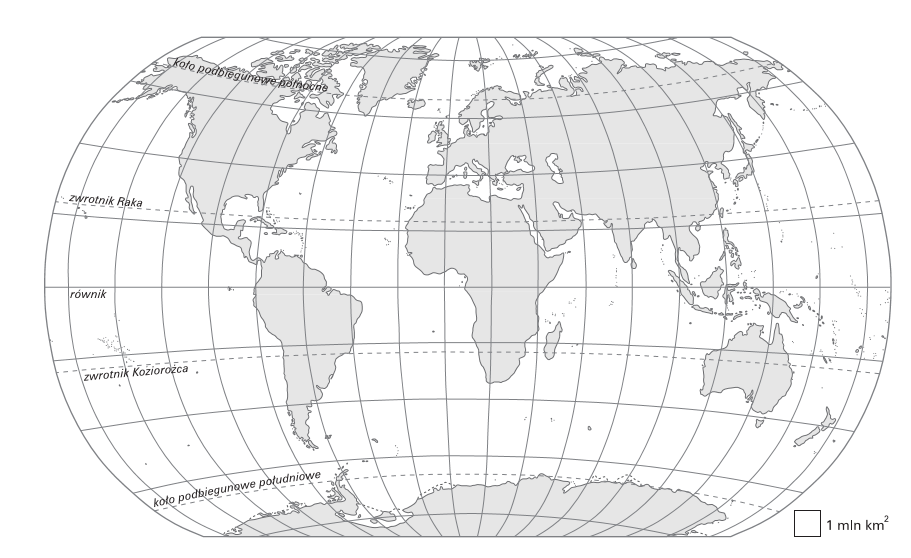 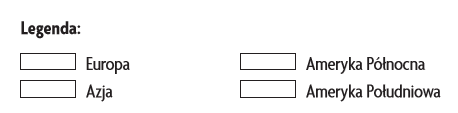 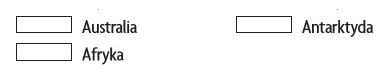 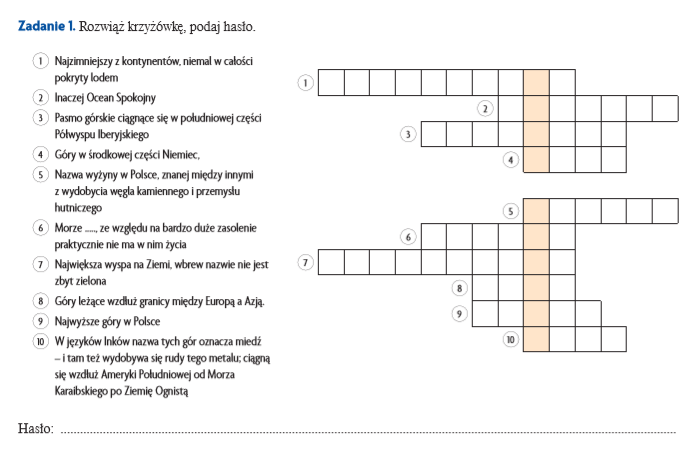 układ południków
i równoleżników
na globusiewielki obszar lądowy,
wyróżniający się pewnym odosobnieniem
od innych lądównajdłuższy 
równoleżnikwszystkie elementy przyrody ożywionej 
i nieożywionejŚrodowisko

przyrodniczeRównikSiatka

geograficznaKontynentDługość

geograficznawysokość
nad poziomem
morzaPowłoka

ziemskaSzerokość

geograficznaobszar wzajemnego oddziaływania atmosfery, hydrosfery, litosfery, pedosfery, biosfery i antroposferyodczytujemy ją 
z równoleżnikówodczytujemy ją
z południkówodczytujemy ją
z poziomic